                 INDIAN SCHOOL AL WADI AL KABIR 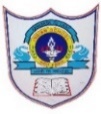 Worksheet, 2023-241. Mr. Jayan is confused between Shareware and Open source software. Mention at least two points of difference to help him understand the same.2. Expand :(i) OSS (ii) GNU (iii) FLOSS (iv) OSI3. What are intellectual property rights ?4. Why should intellectual property rights be protected ?5. What is copyrights?6. Define phishing7. Explain the two types of Digital Footprint.8. State any two health concerns due to the usage of technology.9. State any two amendments to IT Act.10. State any four ways to avoid Plagiarism.11.  Expand the following:     HTTP  ,  FTP,  SMTP, VOIP 12.  What are cookies?13. Explain the use of Add-ons and plug-ins.14. What is web hosting and web servers?15. What is the difference between static and dynanic web pages?16. What is the difference between a website and a webpage?17. What is E-waste?What are the benifits of E-waste management?18. What is cybercrime? What are the steps to protect yourself from cybercrime?19. What is the difference between hackers and crackers?20.  What is cyber bulling?21. What are the different ways of E-waste disposal?22. What are the hazards of E-waste?23.  What are the different health issues related to the usage of technology?Class: XIISUB: INFORMATICS PRACTICESDate of Completion:Worksheet No:9TOPIC : Societal Impacts Note: 